If any parishioner would like a copy of the bulletin emailed to them, please email Canon Joe on the parish email address to give permission. This is to comply with GDPR regulations.Our parish now has a Facebook page – if you are on FB come and like the page and join us on www.fb.me/deesidecatholic - share your posts and photos there and invite your friendsThe Diocese of Wrexham (www.rcdwxm.org.uk) have a Facebook page - https://www.facebook.com/wrexhamdiocese/ with links to their YouTube channel - where you can follow Bishop Peter live streaming Mass and other services, and also access videos of MassBishop Peter has recorded a pastoral message for the feast of Pentecost – this will be available on the Diocesan Website.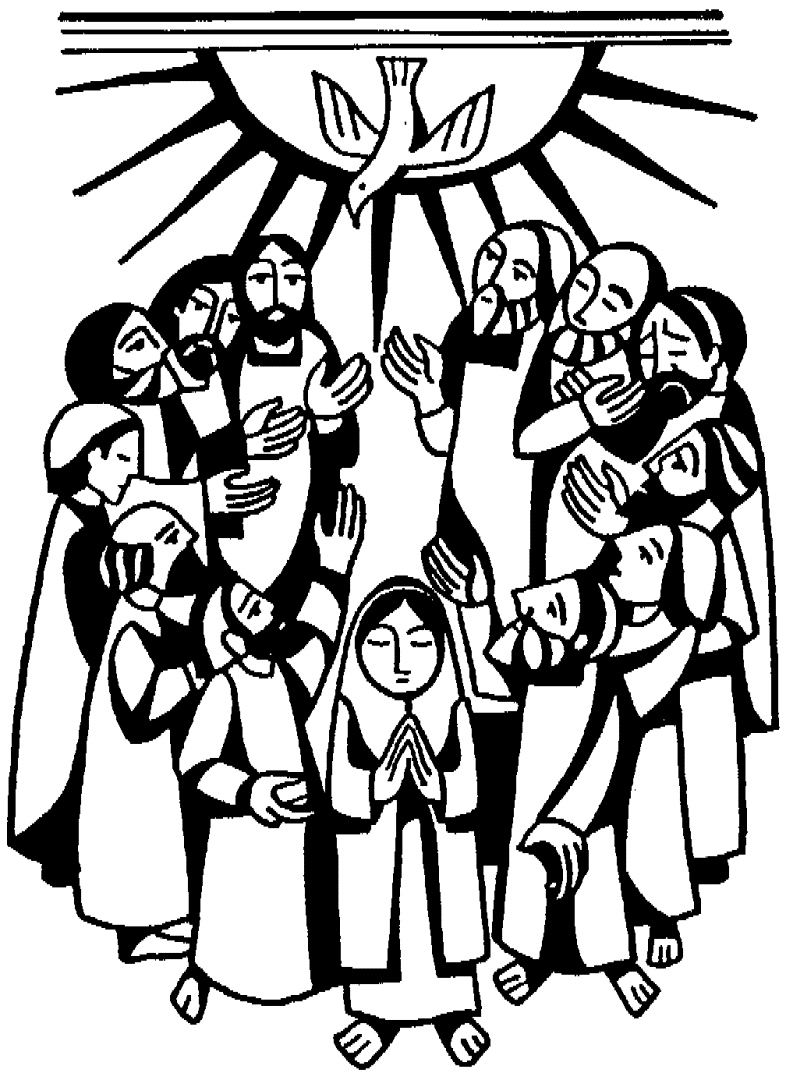 Rosary Rally On Pentecost Sunday there will be a Rosary Relay Rally held across England, Wales and Scotland from 9am to 9pm. Wrexham Diocese are asked to pray the Rosary between 4pm and 5pm.Please Pray For:-Baby Lewis, grandson of Pat and Les Thornton, who was born prematurely and is still poorly, and his parents.Matthew Bond is soon to be ordained to the diaconate. Bishop Peter asks us to pray for him, and also, if anyone has concerns over the ordination, to email him on pa@rcdwxm.org.uk Canon Joe sends his best wishes - he is still well but self-isolating, and he remembers all of us in his prayers and daily Masses, and is praying for a swift and safe end to our current lockdown.First Holy Communion,  Getting To Know You Sessions, PAC Meeting and SVP Meetings are all cancelled until further notice.Collections for Church Funds: Our Churches’ expenses are still continuing during this Coronavirus crisis – Canon Joe would be very grateful if people could continue donating and putting the money to one side or in their Gift Aid envelopes.You may wish to set up a Standing Order to give your donations regularly – please contact Canon Joe for bank details.Items for the bulletin: to Ann Payton by Weds evening please, tel 01244 821010 or e-mail ann.dragonden@btinternet.com